7  декабря 2021 в рамках декады «Школа- территория здорового питания» социальным педагогом Бейсекеевой З.Р.  среди учащихся 2-х классов прошла акция «Подари другу витамины». Цель:  познакомить детей с разнообразием фруктов, ягод и овощей-основными источниками витаминов и минеральных веществ ; их значением для организма; формировать сознательное отношение детей к здоровой пище.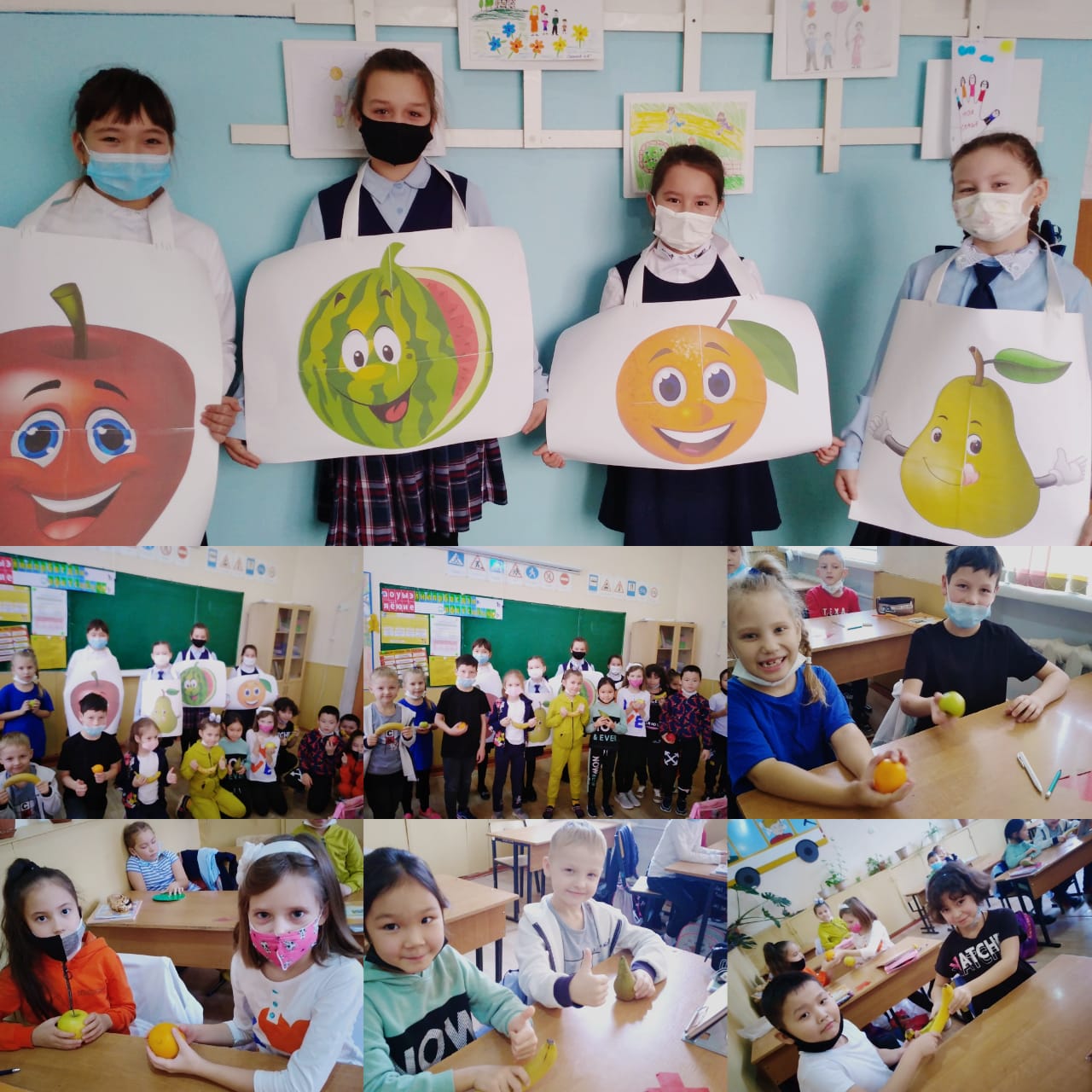 